Early Medical Assessment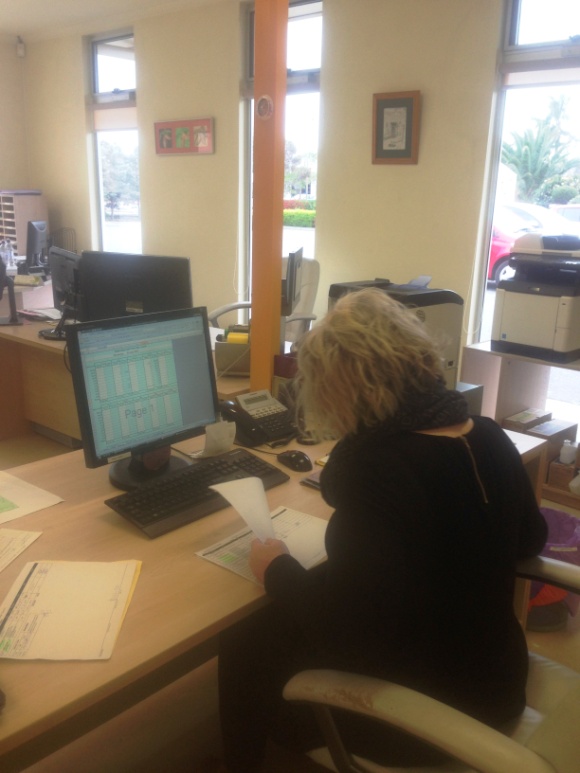 Bread and Cake RetailingAdministratorBread and Cake RetailingAdministratorDear Doctor: This form will take up to 5 minutes to complete. Please review each task the worker undertakes (both picture and written description) and tick whether or not the worker can complete this task. If modification required, please leave comments. Space at the end of this document is available for final comments and recommendations. Work Capacity FormDoctor Review (include final comments)I confirm that in my view, subject to the above comments, the worker is able to perform certain duties detailed in this Early Medical Assessment.Employers Declaration:I confirm that I/we have reviewed the Doctor’s recommendations and comments. I/we will make suitable changes to make allowances for the Dr’s recommendations.Employees DeclarationMy Doctor has discussed their recommendations with me. I have been given the opportunity to participate in this process.For information on completing this form, please contact Business SA on 08 8300 0000.Disclaimer: This document is published by Business SA with funding from ReturnToWorkSA. All workplaces and circumstances are different and this document should be used as a guide only. It is not diagnostic and should not replace consultation, evaluation, or personal services including examination and an agreed course of action by a licensed practitioner. Business SA and ReturnToWorkSA and their affiliates and their respective agents do not accept any liability for injury, loss or damage arising from the use or reliance on this document. The copyright owner provides permission to reproduce and adapt this document for the purposes indicated and to tailor it (as intended) for individual circumstances. (C) 2016 ReturnToWorkSA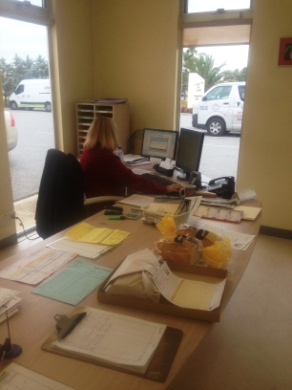 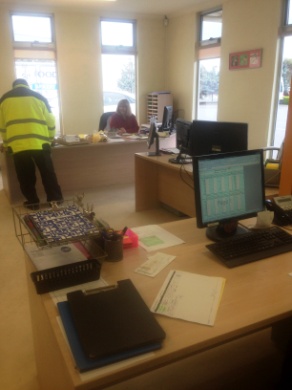 Desk DutiesConstant sitting whilst using computer and telephone.Spreadsheets and invoicing all done on computer.Frequent interruptions by drivers, walk in customers, cash counting and phone calls means there is a need to stand and move around.Doctor Approval Yes	 NoComments: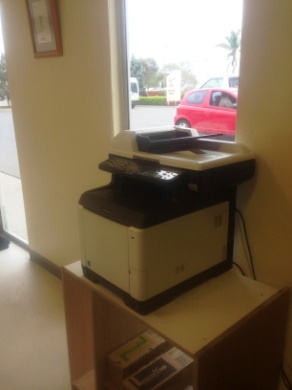 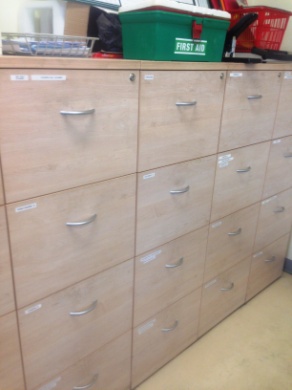 Scanning and FilingStanding to place paperwork into scanner (auto feed so worker can leave scanner whilst scanning is taking place).Filing of paperwork once per week in filing drawers (4 high) therefore some bending required to reach lower drawers.Doctor Approval Yes	 NoComments: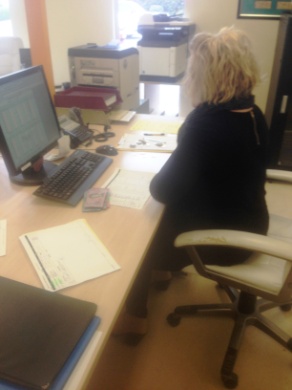 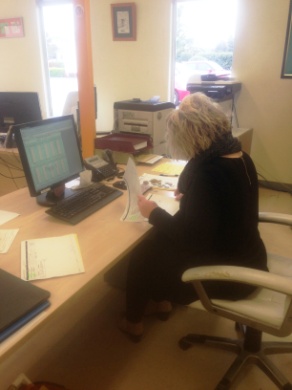 Cash CountingOccurs during the day as delivery drivers come in with cash collection.Undertaken sitting at desk and individually handling coins and cash and entering tally onto computer.Doctor Approval Yes	 NoComments:These duties should be reassessed on:Date:Signature :Date:Signature :Date:Signature :Date: